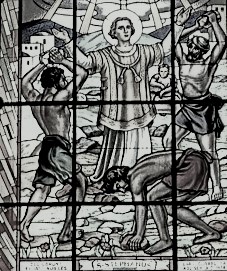         FARSKÉ OZNAMY            na týždeň od 14.1. do  20.1. 2019                                	         Liturgický kalendár:Poriadok sv. omší :Ostatné oznamy:Dnešnou nedeľou sa končí vianočné obdobie. Od pondelka sa prestanú spievať vianočné piesne a odloží sa Betlehem. Vianočný stromček môže zostať do 2. februára.Poklona Sviatosti Oltárnej za kňazské a rehoľné povolania bude vo farskom kostole vo štvrtok od 17,00 do 18,00. Farský ples sa bude konať 26. januára 2019. Vstupenky v cene 25 € na osobu si môžete zarezervovať alebo zakúpiť v predajni Nádej.Týždeň modlitieb za jednotu kresťanov sa koná od  18. do 25. januára. Môžeme v týchto dňoch obetovať naše súkromné modlitby i spoločnú modlitbu sv. ruženca pred sv. omšami za zjednotenie kresťanov. PondelokUtorokStredaŠtvrtokSv. Antona,opátaspomienkaPiatokSobotaNedeľa2. nedeľa v cezročnom období všedný deň:NEDEĽA:Farský kostol:         Po – So:  06.30     18.0008.00        10.00      18.00Nitriansky Hrádok:Po: 16.30         09.00Kostolný Sek:St: 16.30                       10:30